Bu form 3 kopya doldurulacaktır.                                                           GİRESUN ÜNİVERSİTESİ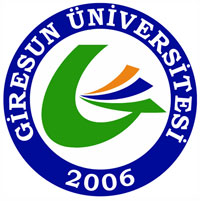 SOSYAL BİLİMLER  ENSTİTÜSÜDOKTORA TEZ İZLEME KOMİTESİ TUTANAĞI  I- ÖĞRENCİ BİLGİLERİNUMARASI, ADI,  SOYADI	: .........................................................................................................................................................................................PROGRAMI			: .........................................................................................................................................................................................ANABİLİM DALI		: ....................................................................................................................................................... KODU: DANIŞMANI			: ....................................................................................................................................................... KODU:TEZİN ADI			: ......................................................................................................................................................................................... II- TEZ İZLEME KOMİTESİ TOPLANTISI      DÖNEMİ			:             AĞUSTOS - ARALIK	            OCAK - TEMMUZ      TOPLANTI SAYISI		:       1         2          3         4           5          6            7	      RAPOR TARİHİ			:   …………/………../20……..III- DEĞERLENDİRME          Komite tarafından ilişikte verilen gelişme raporu ve bir sonraki dönemde yapılacak çalışma planı               değerlendirilmiş ve OYBİRLİĞİ/OY ÇOKLUĞU ile BAŞARILI/BAŞARISIZ bulunmuştur.        Komite bir sonraki toplantının   ........    ay içinde yapılmasına karar vermiştir.       Komite öğrencinin tez çalışmasını tamamladığına ve tez savunma jürisinin oluşturulmasına karar vermiştir.            Danışman Üye			             	   Üye  			              	   Üye  	       (Ünvan, Ad-Soyad, İmza)                     (Ünvan, Ad-Soyad, İmza)                  (Ünvan, Ad-Soyad, İmza)	.../.../20..	SOSYAL BİLİMLER  ENSTİTÜSÜAnabilim  Dalımız  Doktora  öğrencilerinden  ............................................................’ın .............................’inci TİK savunması ............................  tarihinde yapılmış olup, sonuç yukarıda belirtilmiştir. Gereğini arz ederim.									............................................................									              Anabilim Dalı BaşkanıEki: Öğrencinin çalışma raporu     			Toplantılar 6’şar aylık periyotlar içerisinde ve yılda 2 defa yapılmalıdır.TİK tarafından üst üste 2 kez veya aralıklı olarak 3 kez başarısız bulunan öğrencinin Enstitü  ile ilişiği kesilir.